Osmosis Practice SheetName:							 Date: 			 Block:		Below are eukaryotic cells that have been placed in beakers of various concentrations. DRAW arrows to show which way the water would move by osmosis.Fill in any missing percentages (water or solute)Identify the type of solution (isotonic, hypertonic, or hypotonic)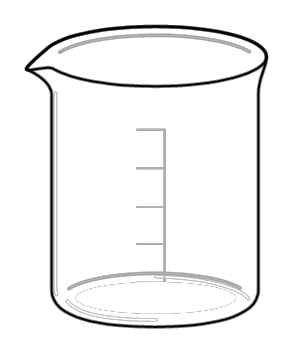 